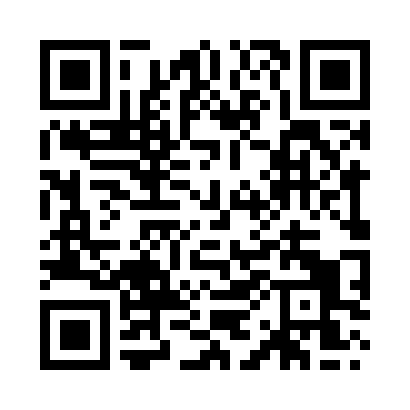 Prayer times for Monxton, Hampshire, UKMon 1 Jul 2024 - Wed 31 Jul 2024High Latitude Method: Angle Based RulePrayer Calculation Method: Islamic Society of North AmericaAsar Calculation Method: HanafiPrayer times provided by https://www.salahtimes.comDateDayFajrSunriseDhuhrAsrMaghribIsha1Mon3:034:551:106:469:2511:172Tue3:034:561:106:459:2411:173Wed3:044:571:116:459:2411:174Thu3:044:581:116:459:2311:175Fri3:054:591:116:459:2311:176Sat3:054:591:116:459:2211:177Sun3:065:001:116:459:2211:168Mon3:065:011:116:449:2111:169Tue3:075:021:126:449:2011:1610Wed3:075:031:126:449:2011:1611Thu3:085:041:126:439:1911:1512Fri3:095:051:126:439:1811:1513Sat3:095:071:126:429:1711:1414Sun3:105:081:126:429:1611:1415Mon3:105:091:126:419:1511:1416Tue3:115:101:126:419:1411:1317Wed3:125:111:126:409:1311:1318Thu3:125:121:136:409:1211:1219Fri3:135:141:136:399:1111:1220Sat3:145:151:136:399:1011:1121Sun3:145:161:136:389:0811:1022Mon3:155:181:136:379:0711:1023Tue3:165:191:136:369:0611:0924Wed3:165:201:136:369:0411:0825Thu3:175:221:136:359:0311:0826Fri3:185:231:136:349:0211:0727Sat3:185:251:136:339:0011:0628Sun3:195:261:136:328:5911:0629Mon3:205:271:136:318:5711:0530Tue3:215:291:136:318:5611:0331Wed3:235:301:136:308:5411:00